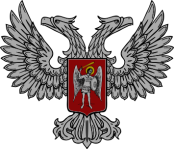 АДМИНИСТРАЦИЯ  ГОРОДА  ГОРЛОВКАРАСПОРЯЖЕНИЕглавы администрации18  апреля  2018 г.						           № 355-рг. ГорловкаОб установлении на территориигорода       Горловка       особогопротивопожарного режимаС целью обеспечения пожарной безопасности, защиты жизни и здоровья граждан, имущества физических и юридических лиц, государственного и муниципального имущества от пожаров в период установившейся сухой жаркой погоды, руководствуясь статьей 39 Закона Донецкой Народной Республики «О пожарной безопасности», пунктом 3.5 раздела 3, пунктом 4.1 раздела 4 Положения об администрации города Горловка, утвержденного распоряжением главы администрации города Горловка от 13 февраля 2015 года № 1-р Установить особый противопожарный режим на всей территории города Горловка в период с 20 апреля 2018 года по 01 октября 2018 года.Запретить на данный период сжигание растительности, растительных остатков, мусора и других предметов, в том числе разведение костров в местах отдыха граждан,  проведение пожароопасных работ с применением открытого огня на участках, расположенных в непосредственной близости от строений и мест с наличием растительности.Для исключения возможности распространения огня при пожарах сельскохозяйственного назначения на здания и сооружения населенных пунктов, расположенных в непосредственной близости от земель сельскохозяйственного назначения, обеспечить устройство защитных противопожарных полос, удаление растительности.4. Рекомендовать Государственному пожарно-спасательному отряду города Горловка МЧС Донецкой Народной Республики (Никитенко):4.1. Для проведения противопожарной пропаганды разрабатывать,  изготавливать и распространять наглядную агитацию:по предупреждению пожаров от неосторожного обращения с огнем в лесных насаждениях, вблизи сухостоев и полей;об опасности неконтролируемых горений сухого мусора (в том числе на приусадебных участках).4.2. Организовать через городские средства массовой информации информирование населения о соблюдении требований пожарной безопасности в период сухой и жаркой погоды.4.3. Организовать еженедельное проведение профилактических рейдов по частному сектору с информированием и распространением среди населения памяток о мерах пожарной безопасности в период сухой и жаркой погоды.5. Рекомендовать руководителям сельскохозяйственных предприятий, главам крестьянско-фермерских хозяйств, собственникам и арендаторам земель сельскохозяйственного назначения (сельскохозяйственное общество с ограниченной ответственностью «Гурты», ФЛП Попов Ю.Н., ФЛП Белов С.В., ФЛП Ляшенко В.А., общество с ограниченной ответственностью «Восход-Агро», ФЛП Моисеенко А.А., крестьянско-фермерское хозяйство «Миора», крестьянско-фермерское хозяйство «Миора-1», ФЛП Ноженко С.Н., ФЛП Ященок О.Н.):5.1. Провести опашку хлебных полей полосой не менее 4 метров шириной в местах прилегания их к лесным массивам, степной полосе, автомобильным дорогам и железнодорожным путям. 5.2. Установить на хлебных полях вдоль автомобильных дорог предупреждающие знаки и таблички по пожарной безопасности и на противопожарную тематику.5.3. Запретить выжигание сухой растительности и ее остатков на землях различного целевого назначения.5.4.  Провести опашку скирд защитной полосой не менее 4 метров шириной.5.5. Оборудовать места постоянного складирования грубых кормов ограждением и молниезащитой.6. Главам районных, поселковых и сельской администраций г. Горловка, управлению жилищно-коммунального хозяйства администрации г. Горловка (Конев):6.1.  Организовать работы по очистке придомовых территорий от сухой растительности, поросли.6.2. Проинформировать коммунальное предприятие «Управляющая компания города Горловка», ЧП «Тепло-Лига», ФЛП Король С.В. о запрете  разжигания костров, сжигания отходов вблизи зданий и сооружений (на расстоянии менее 15 метров).6.3. Организовать проведение внеплановых противопожарных инструктажей с работниками коммунального предприятия «Управляющая компания города Горловка», ЧП «Тепло-Лига», ФЛП Король С.В. по обслуживанию жилого фонда о соблюдении мер пожарной безопасности на производстве и в быту, в лесах и других местах неорганизованного отдыха.   7. Рекомендовать Государственному предприятию «Горловское лесное хозяйство» (Козодой):7.1. Очистить территорию вокруг лесных массивов от сухой растительности, поросли.7.2. Запретить разведение костров, сжигание отходов на территориях лесных массивов.7.3. Выполнить устройство минерализованных полос и обеспечить уход за ними.7.4. Запретить проезд авто-, мото-, транспорта по дорогам, проходящим через лесные массивы.8. Координацию работы по выполнению данного распоряжения возложить на отдел по вопросам гражданской обороны и чрезвычайных ситуаций администрации города Горловка (Матенчук), контроль - на первого заместителя главы администрации города Горловка Калиниченко П.В.И.о. главы администрациигорода Горловка 			                        			И.С. Приходько